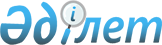 Об утверждении государственного образовательного заказа на дошкольное воспитание и обучение, размера родительской платы по области Жетісу на 2023 годПостановление акимата области Жетісу от 31 августа 2023 года № 267
      В соответствии с подпунктом 7-3) пункта 2 статьи 6 Закона Республики Казахстан "Об образовании", акимат области Жетісу ПОСТАНОВЛЯЕТ:
      1. Утвердить государственный образовательный заказ на дошкольное воспитание и обучение, размер родительской платы по области Жетісу на 2023 год согласно приложению к настоящему постановлению. 
      2. Контроль за исполнением настоящего постановления возложить на курирующего заместителя акима области. 
      3. Настоящее постановление вводится в действие со дня его первого официального опубликования и распространяется на правоотношения, возникшие с 1 января 2023 года. Государственный образовательный заказ на дошкольное воспитание и обучение, размер родительской платы по области Жетісу на 2023 год
					© 2012. РГП на ПХВ «Институт законодательства и правовой информации Республики Казахстан» Министерства юстиции Республики Казахстан
				
      Аким области 

Б.Исабаев
Приложение к постановлению акимата области Жетісу от "___" _________ 2023 года № _____
№
Наименование
Количество воспитанников в организациях дошкольного
воспитания и обучения
Количество воспитанников в организациях дошкольного
воспитания и обучения
Средняя стоимость
расходов на один месяц на одного воспитанника в
организациях дошкольного воспитания и обучения (тенге)
Средняя стоимость
расходов на один месяц на одного воспитанника в
организациях дошкольного воспитания и обучения (тенге)
Размер родительской платы
на один месяц в организациях дошкольного воспитания и обучения для воспитанников до 3 лет (тенге)
Размер родительской платы
на один месяц в организациях дошкольного воспитания и обучения для воспитанников до 3 лет (тенге)
Размер родительской платы
на один месяц в организациях дошкольного воспитания и обучения для воспитанников
от 3 до 7 лет (тенге)
Размер родительской платы
на один месяц в организациях дошкольного воспитания и обучения для воспитанников
от 3 до 7 лет (тенге)
№
Наименование
город
село
город
село
город
село
город
село
Аксуский район
Аксуский район
Аксуский район
Аксуский район
Аксуский район
Аксуский район
Аксуский район
Аксуский район
Аксуский район
Аксуский район
1.
для воспитанников в группе
с неполным днем пребывания
-
304
-
22017
-
-
-
-
2.
для воспитанников в группе 
с 10,5-часовым режимом пребывания
-
1599
-
50347
-
10000
-
10000
3.
для воспитанников санаторной группы
-
25
-
75725
-
-
-
-
Алакольский район
Алакольский район
Алакольский район
Алакольский район
Алакольский район
Алакольский район
Алакольский район
Алакольский район
Алакольский район
Алакольский район
1.
для воспитанников в группе 
с неполным днем пребывания
-
60
-
22017
-
-
-
-
2.
для воспитанников в группе 
с 10,5-часовым режимом пребывания
630
1165
45603
50347
12000
12000
14000
14000
Ескельдинский район
Ескельдинский район
Ескельдинский район
Ескельдинский район
Ескельдинский район
Ескельдинский район
Ескельдинский район
Ескельдинский район
Ескельдинский район
Ескельдинский район
1.
для воспитанников в группе 
с 10,5-часовым режимом пребывания
-
1340
-
50347
-
15000
-
15000
Каратальский район
Каратальский район
Каратальский район
Каратальский район
Каратальский район
Каратальский район
Каратальский район
Каратальский район
Каратальский район
Каратальский район
1.
для воспитанников в группе с неполным днем пребывания
-
395
-
22017
-
-
-
-
2.
для воспитанников в группе 
с 9-часовым режимом пребывания
-
25
-
46305
-
-
-
12000
3.
для воспитанников в группе с 10,5-часовым режимом пребывания
885
125
45603
50347
12000
-
12000
12000
4.
для воспитанников санаторной группы
25
-
67818
-
-
-
-
-
Кербулакский район 
Кербулакский район 
Кербулакский район 
Кербулакский район 
Кербулакский район 
Кербулакский район 
Кербулакский район 
Кербулакский район 
Кербулакский район 
Кербулакский район 
1.
для воспитанников в группе с неполным днем пребывания
-
305
-
22017
-
-
-
-
2.
для воспитанников в группе 
с 9-часовым режимом пребывания
-
475
-
46305
-
12000
-
12000
3.
для воспитанников в группе 
с 10,5-часовым режимом пребывания
-
1088
-
50347
-
10500
-
12000
Коксуский район
Коксуский район
Коксуский район
Коксуский район
Коксуский район
Коксуский район
Коксуский район
Коксуский район
Коксуский район
Коксуский район
1.
для воспитанников в группе с неполным днем пребывания
-
90
-
22017
-
-
-
-
2.
для воспитанников в группе 
с 9-часовым режимом пребывания
-
215
-
46305
-
10000
-
10000
3.
для воспитанников в группе с 10,5-часовым режимом пребывания
-
1410
-
50347
-
12000
-
12000
4.
для воспитанников санаторной группы
-
20
-
75725
-
-
-
-
Панфиловский район
Панфиловский район
Панфиловский район
Панфиловский район
Панфиловский район
Панфиловский район
Панфиловский район
Панфиловский район
Панфиловский район
Панфиловский район
1.
для воспитанников в группе с неполным днем пребывания
30
99
19909
22017
-
-
-
-
2.
для воспитанников в группе с 10,5-часовым режимом пребывания
2743
3406
45603
50347
15000
-
13000
9000
3.
для воспитанников санаторной группы
45
-
67818
-
-
-
-
-
4.
для воспитанников коррекционной группы
132
24
81278
91128
-
-
13000
9000
Саркандский район
Саркандский район
Саркандский район
Саркандский район
Саркандский район
Саркандский район
Саркандский район
Саркандский район
Саркандский район
Саркандский район
1.
для воспитанников в группе 
с 9-часовым режимом пребывания
-
225
-
46305
-
6000
-
6000
2.
для воспитанников в группе с 10,5-часовым режимом пребывания
610
370
45603
50347
1000
7500
13000
9000
3.
для воспитанников санаторной группы
20
-
67818
-
-
-
-
-
4.
для воспитанников коррекционной группы
12
-
81278
-
-
-
13000
-
город Талдыкорган
город Талдыкорган
город Талдыкорган
город Талдыкорган
город Талдыкорган
город Талдыкорган
город Талдыкорган
город Талдыкорган
город Талдыкорган
город Талдыкорган
1.
для воспитанников в группе с 10,5-часовым режимом пребывания
7001
879
45603
50347
17500
17500
18000
18000
2.
для воспитанников санаторной группы
-
20
-
75725
-
-
-
-
3.
для воспитанников коррекционной группы
129
1
81278
91162
17500
17500
18000
18000
город Текели
город Текели
город Текели
город Текели
город Текели
город Текели
город Текели
город Текели
город Текели
город Текели
1.
для воспитанников в группе с 10,5-часовым режимом пребывания
905
15
45603
50347
-
-
20000
10000
2.
для воспитанников санаторной группы
40
-
67818
-
-
-
-
-
Всего:
13207
13680
-
-
-
-
-
-